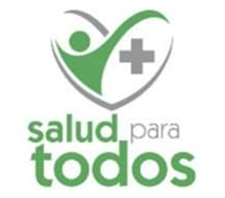 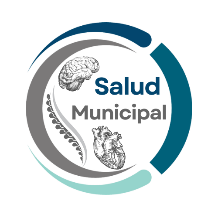 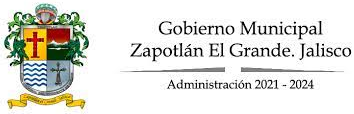 INFORME DE TARJETAS DE CONTROL DE SALUDENERO-FEBRERO-MARZO 2024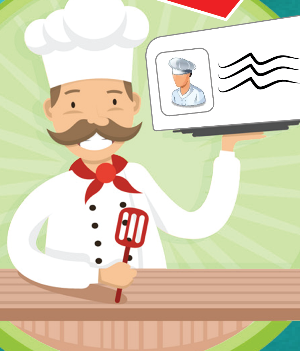 De igual manera la tarjeta de salud es requisito indispensable para las personas que atienden estéticas, barberías, salones de belleza, spa, aplicación de uñas y peluquerías. En este caso, las personas que los atienden han sido capacitadas en el uso adecuado de material punzo cortante para prevenir el contagio de enfermedades como VIH y hepatitis C. Si se detecta alguna enfermedad en quien requiere la tarjeta, se le canaliza al médico municipal para que le brinde el respectivo tratamiento, posterior a ello se realizan nuevamente análisis clínicos para verificar que ya se encuentre libre de alguna enfermedad.Durante el primer trimestre de este año se han expedido un total de 1,497 tarjetas.  Este trámite tiene una vigencia de seis meses. Se expide en la Clínica de Salud Integral ubicada en Allende 56 colonia centro. Costo $138.00ATENTAMENTEDRA. MARIANA CELESTE LÓPEZ MÉNDEZJEFA DE SALUD MUNICIPAL            MESTARJETAS EXPEDIDASEnero  546Febrero493Marzo458Total1,497